วันเด็กสุขสันต์  รู้คิด รู้เท่าทัน สร้างสรรค์ เทคโนโลยีณ โรงเรียนบ้านคลองมะนาววันที่  12  มกราคม  พ.ศ. 2561 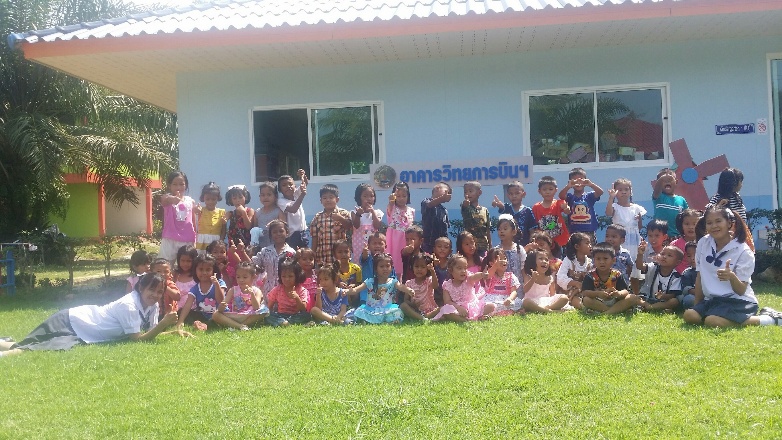 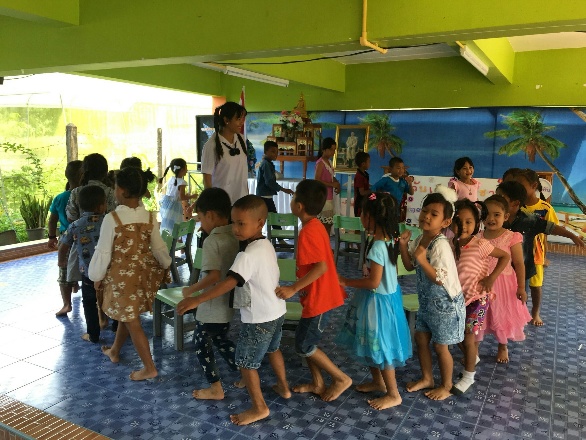 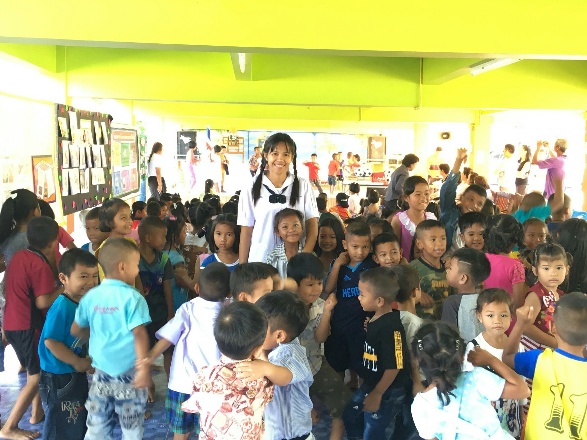 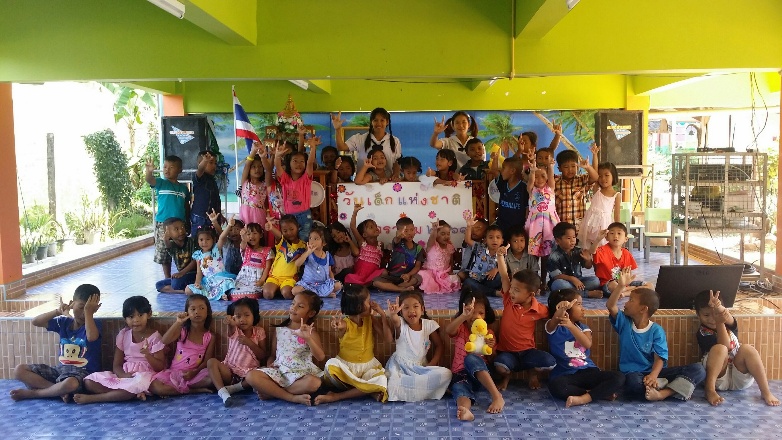 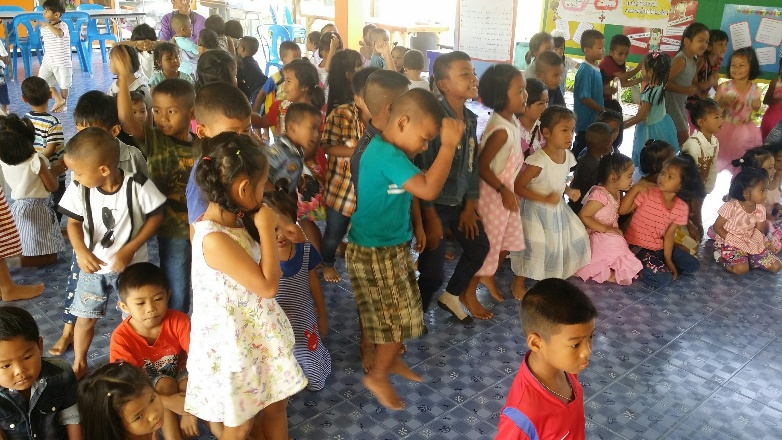 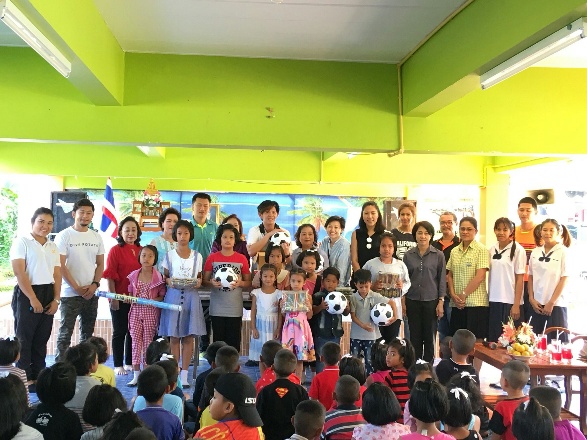 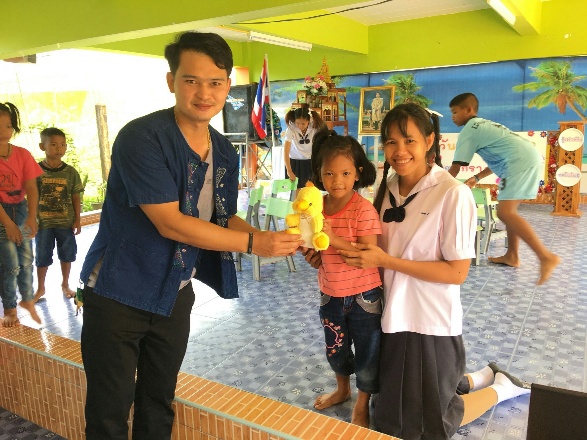 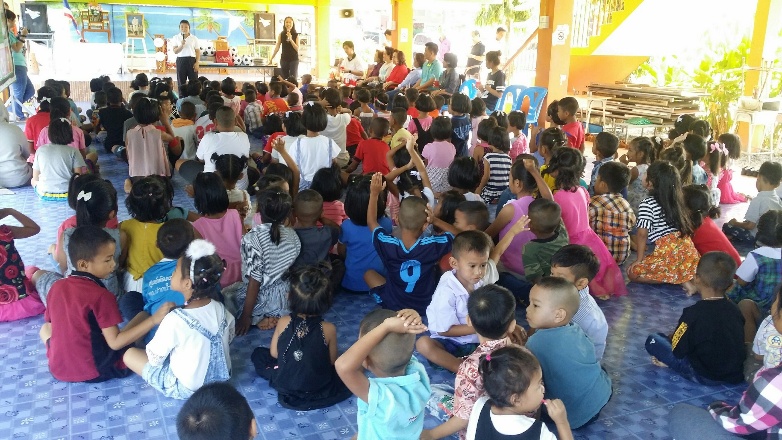 